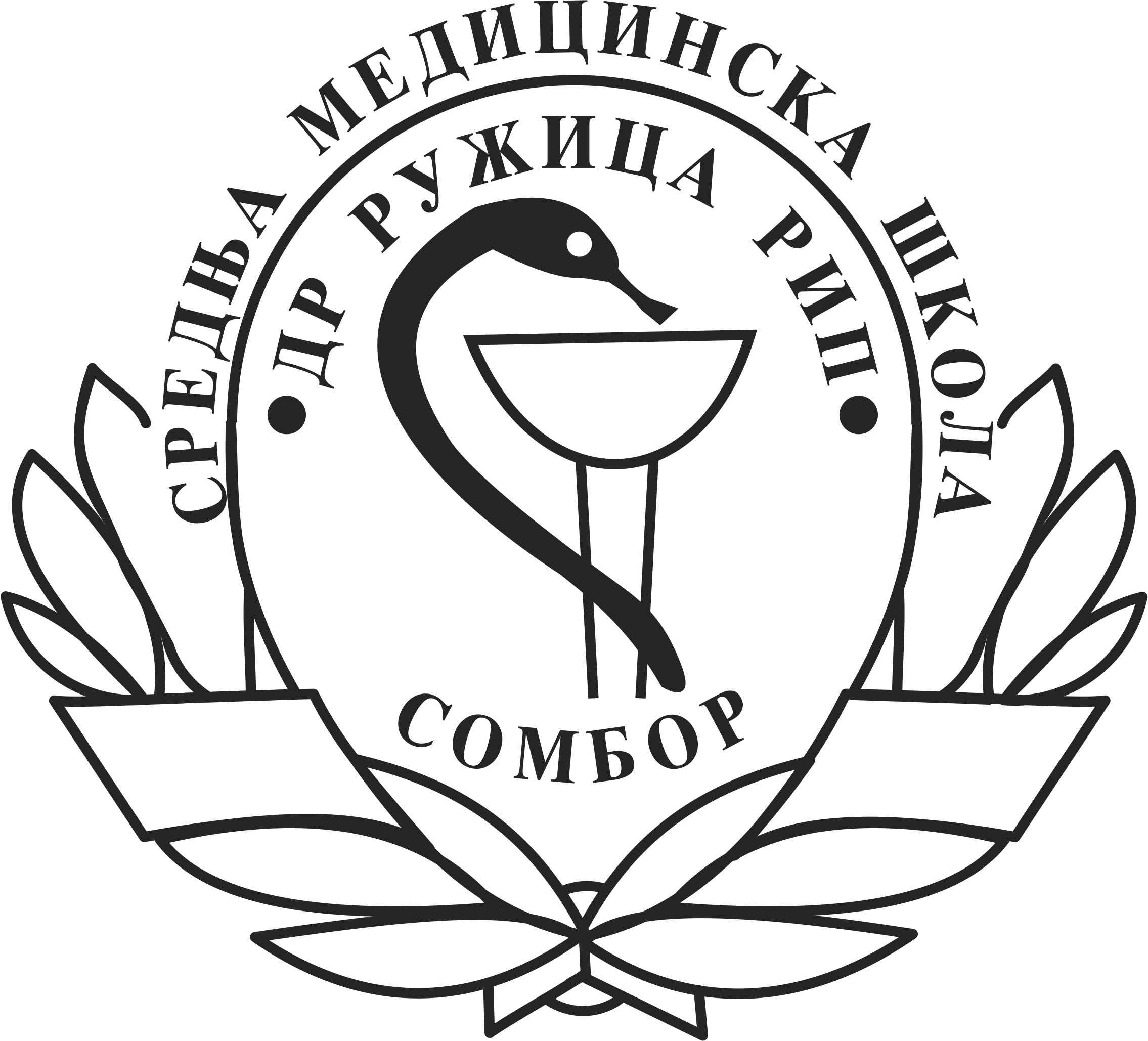 Средња медицинска школа „Др Ружица Рип“25000 Сомбор, Подгоричка  9Тел/факс : 025/ 412-394; тел. 025/430-540email:direktor@smsso.edu.rs   webmail: www.smsso.edu.rsТЕРМИНИ НАСТАВНИКАЗА  ПРИЈЕМ РОДИТЕЉА, РЕДОВНИХ И ВАНРЕДНИХ УЧЕНИКАШКОЛСКА 2022/2023.ГОДИНАПРЕДАВАЧПРЕДАВАЧТЕРМИН ПРИЈЕМАПРЕЗИМЕИМЕТЕРМИН ПРИЈЕМААђин КанижаиНиколетПетак, 08,45-09,30БајићНевенаЧетвртак, 09,50-10,35Бала МагдолнаЧетвртак, 18,30-19,00БалогВалериаПонедељак, 15,00-15,30БожичковићМилошУторак, 13,00-13,30Болехрадски ТеодораУторак, 08,45-09,30БошњакСањаСреда, 15,30-16,10ВерешСањаУторак, 18,30-19,00ВидаковићСветланаСреда, 10,40-11,25ВојчинаКристианУторак, 10,40-11,25ВујашковићЈелкицаПетак, 13,10-13,55ВулинНемањаПетак, 15,30-16,00ДимитријевићАнаПетак, 08,50-09,35ДеакСлађанаПонедељак, 13,30-14,00ДујмовићНиколаУторак, 18,30-19,00Жакула ИлијаПонедељак, 17,00-17,30ЗечевВладимирПонедељак, 16,15-16,55ЗубовићСлавицаЧетвртак, 09,20-09,50КаравезићВиолетаПонедељак, 09,50-10,30КескеновићТеодораСреда, 17,45-18,15Клицов ЈеленаЧетвртак, 09,50-10,35КљајићДаркоУторак, 18,30-19,00КозаревићНенадЧетвртак, 09,50-10,35КрајачићАњаЧетвртак, 14,45-15,30ЛанчушкиСнежанаЧетвртак, 11,30-12,15МалбашаНиколаПетак, 18,30-19,00МеђуречанИренаУторак, 13,55-14,35МинићДаниелаПонедељак, 13,30-14,00МусулинБранкаПонедељак, 15,40-16,10НедељковМирнаСреда, 13,55-14,35Палађи АрпадУторак, 08,45-09,30ПавковВесна Четвртак, 08,45-09,30Панић ДајанаСреда, 12,30-13,00ПазманАлпарПонедељак, 12,20-13,00Поповић БосиљкаПетак, 10,40-11,25ПјевацЈеленаСреда, 14,00-14,40РадаковићМаркоПонедељак, 08,45-09,30РадиновићАлександраПетак, 10,40-11,25РалевићГорданаСреда, 09,50-10,35РакинићВладимирСреда, 14,00-14,30ТанкосићНаташаПонедељак, 17,00-17,40ТурнерТеодораЧетвртак, 15,30-16,10Чанковић СтјељаЈасминаЧетвртак, 16,30-17,00ЏакићНаталијаСреда, 12,20-13,05ШушаАлександарУторак, 14,40-15,20